О подготовке к работе в условиях весеннего паводка 2022 года             В соответствии с Федеральным законом от 21 декабря 1994 года №68-ФЗ «О защите населения и территорий от чрезвычайных ситуаций природного и техногенного характера» и в целях обеспечения своевременной и качественной подготовки гидротехнических сооружений, мостов, коммунально-энергетических сетей, инженерных коммуникаций к пропуску ледохода и подъёму уровня рек  в период весеннего половодья на территории сельского поселения Усень-Ивановский сельсовет муниципального района Белебеевский район Республики Башкортостан:П О С Т А Н О В Л Я Ю:          1.Утвердить прилагаемый  состав противопаводковой комиссии сельского     поселения Усень-Ивановский сельсовет муниципального района Белебеевский район Республики Башкортостан.                 2.Утвердить прилагаемый план мероприятий по безаварийному пропуску весеннего половодья на территории сельского поселения Усень-Ивановский сельсовет муниципального района Белебеевский район Республики Башкортостан в 2021 году.                 3. Утвердить состав силы средств по устранению чрезвычайных ситуаций в период весеннего паводка на территории сельского поселения Усень-Ивановский сельсовет муниципального района Белебеевский район Республики Башкортостан в 2021 году.                4. Рекомендовать:        4.1.  Руководителям организаций всех форм собственности, учреждений, сельскохозяйственных предприятий:          - в срок до 28.03.2022 года создать аварийные бригады во главе с ответственными лицами за проведение противопаводковых работ и разработать мероприятия, обеспечивающие безаварийные работы в паводковый период;          - разработать мероприятия, обеспечивающие безаварийные работы организаций, учреждений, хозяйств в паводковый период;          -в период интенсивного таяния снега и высокого уровня паводковых вод организовать круглосуточное дежурство из числа руководящих работников администрации сельского поселения, хозяйств, организаций и учреждений;               6. Руководителям организаций всех форм собственности, предприятий, учреждений в срок до  28.03.2022 года освободить от снега и образовавшейся наледи цоколя и крыши зданий, других строений. Принять меры по отводу воды от зданий.         7. Руководителям организаций всех форм собственности и учреждений, сельскохозяйственных предприятий создать на период паводка резерв финансовых и материально-технических средств для выполнения противопаводковых мероприятий.         8. Контроль за исполнением данного постановления оставляю за собой.Глава сельского поселения                                                                       А.Н. Денисов                                                               Утверждён                                постановлением Администрации сельского поселения                                Усень- Ивановский сельсовет муниципального района                                 Белебеевский район Республики Башкортостан                                от 21 марта 2022г. № 7Составпротивопаводковой комиссии сельского поселения Усень-Ивановский сельсовет муниципального района Белебеевский район Республики Башкортостан                                                           Утверждён                                          Постановлением  Администрации сельского                                           поселения Усень-Ивановский сельсовет                                           муниципального района                                           Белебеевский район Республика Башкортостан                                          21 марта 2022г.  № 7                                                           План мероприятий по организации и проведению весеннего паводка в 2022 году     Управляющий делами                                                                   А.Г. Лабуткина                                                                                      Утверждён                                                            постановлением Администрации сельского                                                      поселения   Усень-Ивановский сельсовет                                                     муниципального района Белебеевский район                                                      Республики  Башкортостан                                                      от  21 марта 2022г. № 71.Состав силы средств по устранению чрезвычайных ситуаций и закрепление автотранспорта и спецтехникиа) состав аварийной бригады:    1.Салмин А.Н.        - ДТ-75;     2.Бахарев А.В.        – ПАЗ;    3.Боков В.М.           -ВАЗ-219060;    4.Мышаков А. В.   –ДТ-75;    5.Ильин А.М.         –МТЗ-82.           6.  Закиров Р.А.     –ДТ-75; экскаватор.            2.Схема оповещения комиссии и аварийной бригады:Оповещение будет проводится по телефону. Место сбора:  Администрация сельского поселения  Усень-Ивановский сельсовет. Дежурная машина  ВАЗ 219060Денисов А.Н.р.2-73-48-глава сельского поселения Усень-Ивановский сельсовет муниципального района Белебеевский район, председатель комиссии;Неклеенов А.Ир.2-73-38-землеустроитель1категории   Администрации сельского поселения Усень-Ивановский сельсовет муниципального района Белебеевский район, заместитель председателя комиссии;Закиров Р.А.- Глава КФХ»;89270809175Денисова В.С.-директор МБАУ Усень-Ивановская СОШ.р.2-73-15№п/пНаименование мероприятийСрок исполненияОтветственный1Провести заседание противопаводковой комиссии о ходе прохождения весеннего паводка3 декада мартаДенисов А.Н.2Привести в готовность силы и средства к проведению мероприятий по предупреждению и ликвидации ЧСДо 28.03.2022Руководители организаций, учреждений и хозяйств3Своевременно очистить от снега и льда крыши домов, отводы и отмостки жилых домов, производственных зданий и сооружений с отводом талых воддо 01.04.2022Руководители организаций, учреждений и хозяйств4Для отвода талых вод от ТП, котельных, зданий и сооружений, прокопать отводные каналы.Март-апрельРуководители организаций, учреждений и хозяйств5В целях поддержания экологического равновесия во время весеннего паводка проводить обследование неорганизованных скоплений бытовых отходов в населенных пунктах, на производственных обьектах. Обеспечить своевременный вывоз отходов за пределы затопляемой зоны, проводить работы по предотвращению загрязнения и засорения водоемов, очищать затопляемые берега от древесины.Март-апрель 2022г.Руководители хозяйств, землеустроитель Администрации СП6В период паводка организовать контроль за санитарным состоянием населенных пунктов, своевременно обеспечить уборку улиц от снега.постоянноАдминистрация сельского поселения7Создавать на время паводка запасы топлива и материалов для обеспечениябесперебойной работы предприятий, организаций хозяйств и учреждений, с которыми может быть прервано сообщение во время паводка.До 28.03.2022.Руководители организаций, учреждений и хозяйств8Вести постоянный контроль за состоянием дороги Усень-Ивановское-Сосновый Бор, Веровка-Чермасан (мостовые переходы, водосборы, кюветы)Постоянно до окончания паводкаАдминистрация СП9До начало дорожной распутицы завести в населённые пункты, с которым может быть прервано сообщение продукты, товары первой необходимости, медикаментыдо 28.03.2022г.Руководители предприятий, Гл.врач Усень-Ивановской СУБ10Проводить  заседания противопаводковой комиссииПо мере необходимостиПредседатель комиссии№ппФамилия, имя, отчествоАдресТелефоны1Денисов Александр Николаевичс.Усень-Ивановское Гагарина д.127 кв.1р.т.2-73-48с.т.892795974172Неклеенов  Андрей Ивановичс.Усень-Ивановское ул. Комсомольская д.67 р.т.2-73-38д.т.2-75-573Бахарев  Александр Васильевичс.Усень-Ивановское ул. Комсомольская д.14р.т.2-73-15д.т.2-75-384Салмин Александр Николаевичс.Усень-Ивановское ул. Школьная д.51 кв.1р.т.2-73-41д.т.2-73-925Боков Василий Михайловичс.Усень-Ивановское ул. Гагарина д.105 кв.2р.т.2-73-38д.т.2-75-606Закиров Рамиль  Аскатовичд.Красная Заря ул. Красная Заря д.8892708091757Денисова Валентина Сергеевнас. Усень-Ивановское ул. Комсомольская,38р.т.2-73-15д.т.2-76-388Мышаков Анатолий Викторовичс.Веровка ул. Овражная д.33д.т.2-74-109Ильин Александр Михайловичс. Вровка ул. Новая д.2 кв.1д.т. 2-74-43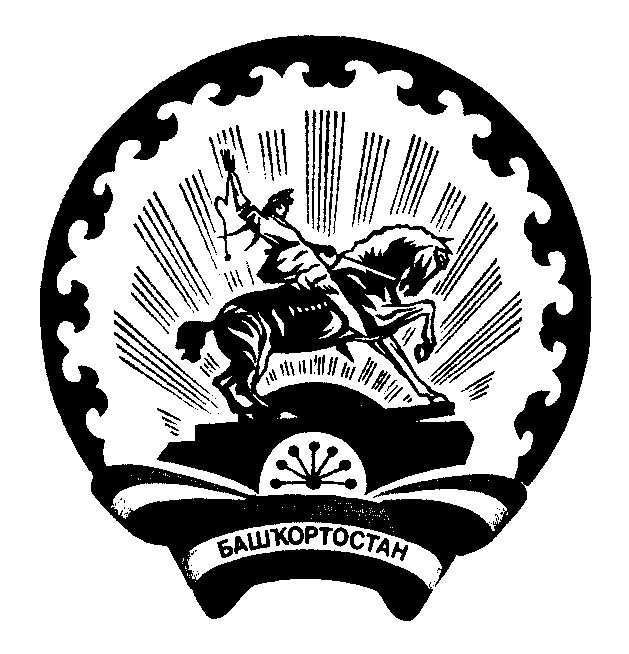 